酒店地理位置：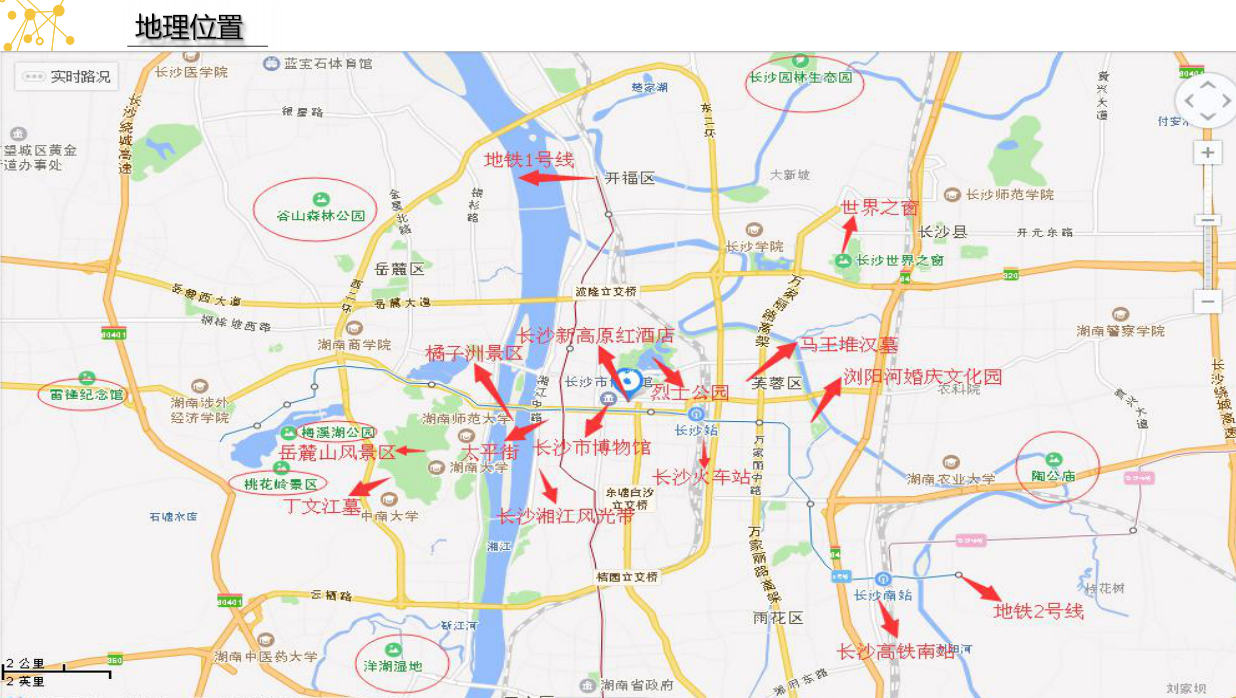 乘车路线：一、长沙黄花国际机场至酒店乘坐出租车约63元。长沙火车南站至酒店乘坐出租车约28元。三、长沙火车站至酒店乘坐出租车约8元。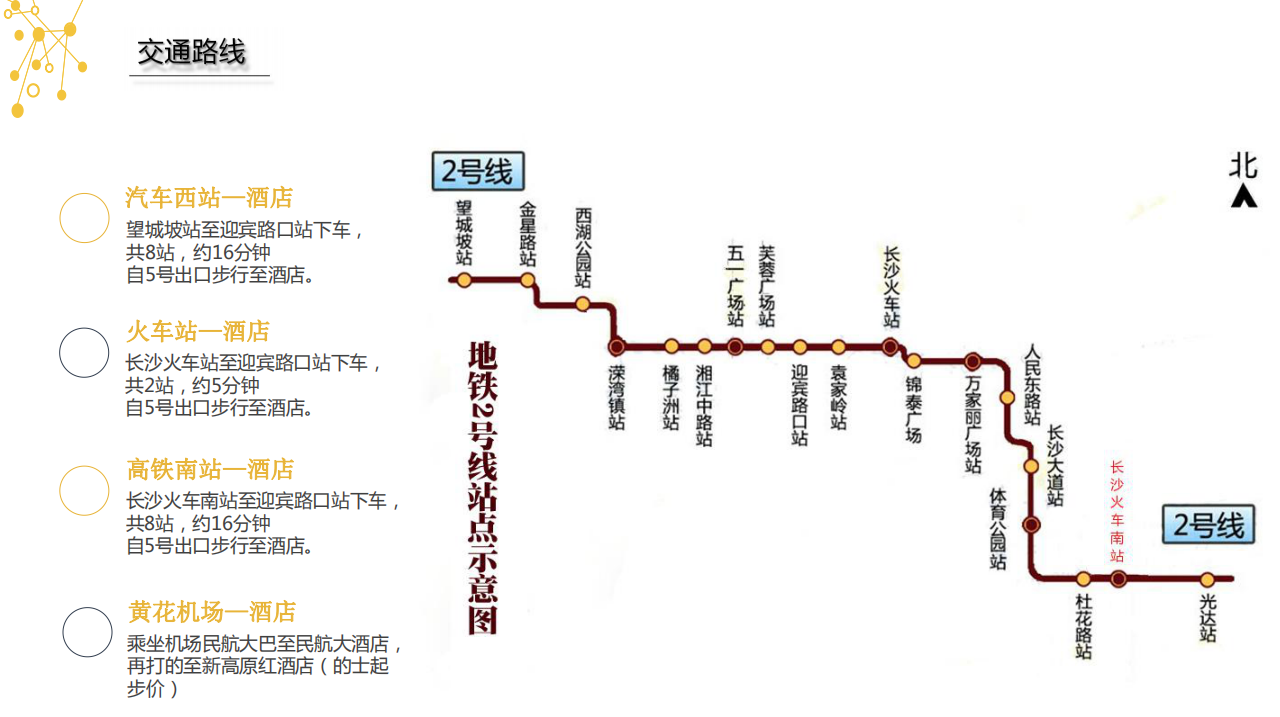 酒店周边环境：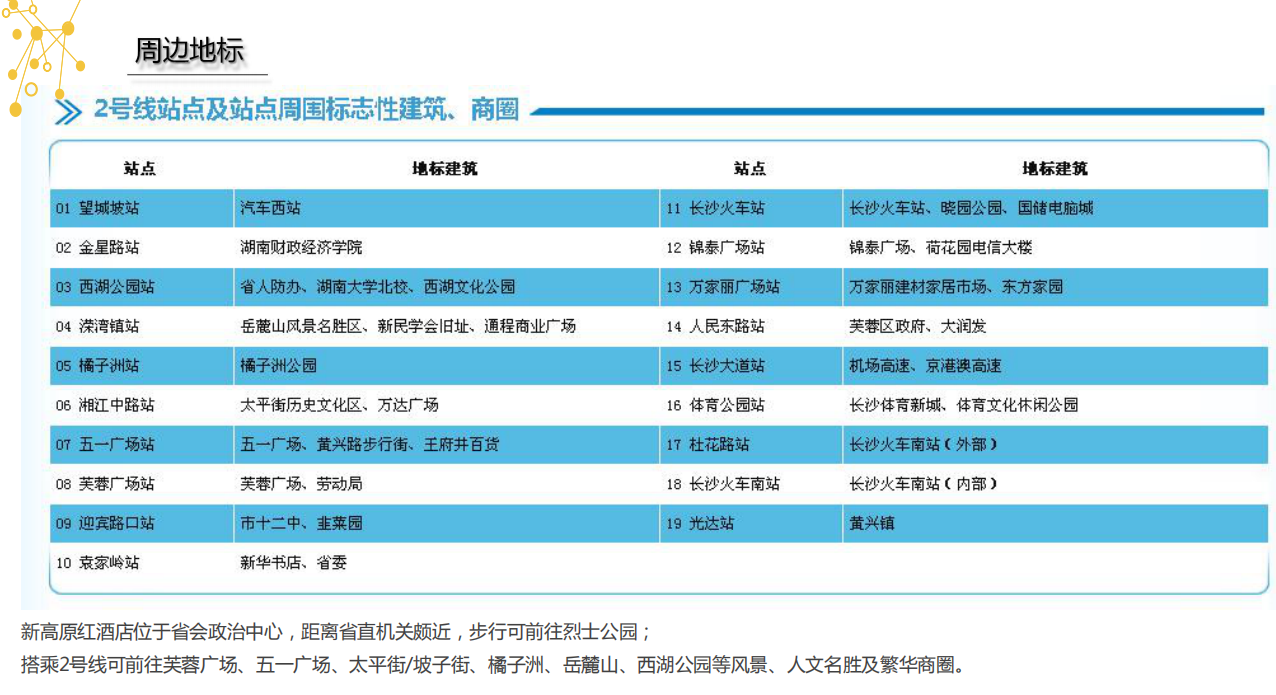 